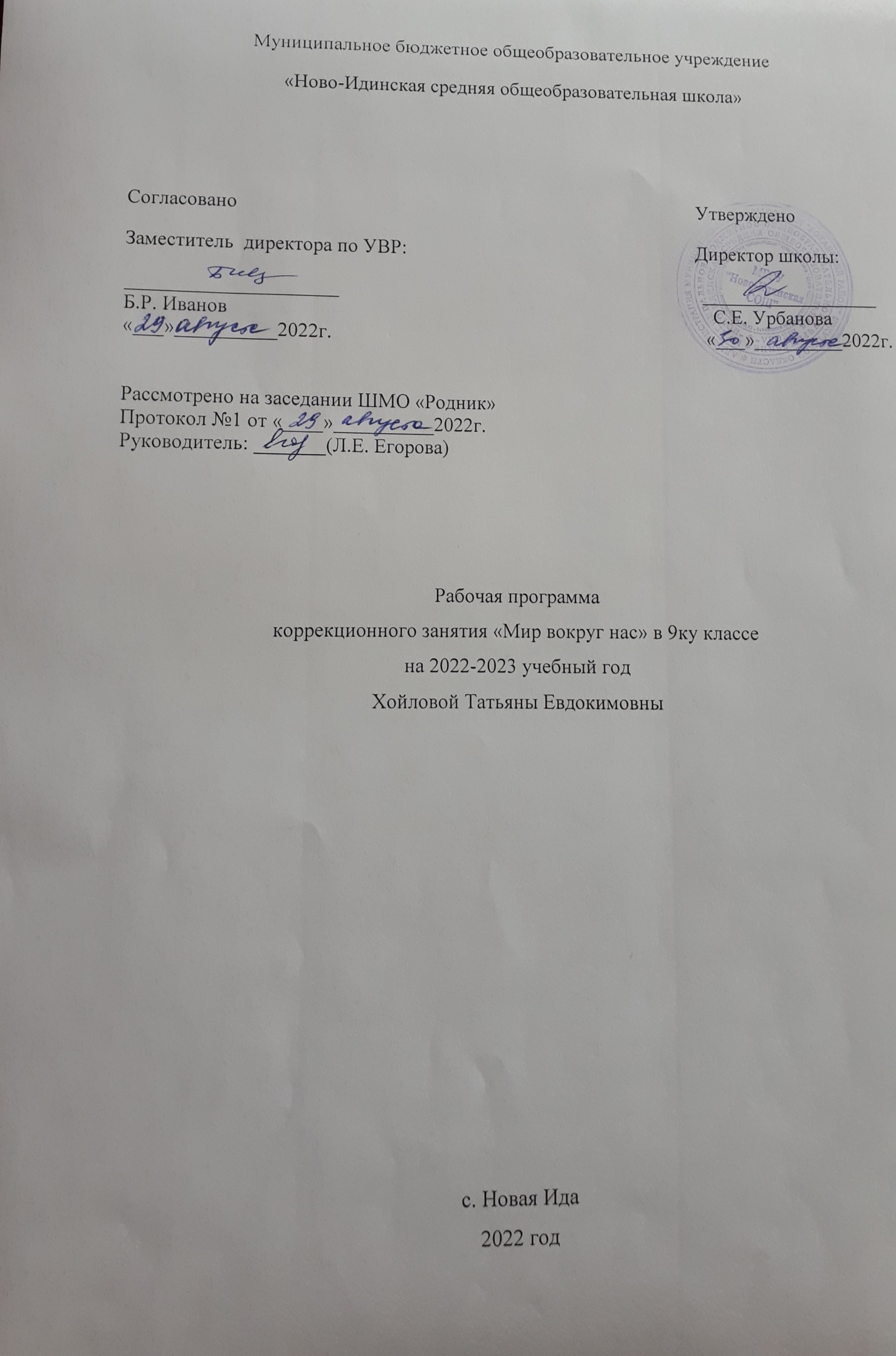 ПОЯСНИТЕЛЬНАЯ ЗАПИСКАПри  разработке рабочей программы  коррекционного занятия «Мир вокруг нас» использовались следующие документы:- Федеральный закон от 29 декабря 2012 года No 273 «Об образовании в Российской Федерации»;- Федеральный закон от 24 июля 1998 года No 124 «Об основных гарантиях прав ребенка в Российской Федерации»;- приказ Министерства образования и науки Российской Федерации от 19.12.2014 No 1598 «Об  утверждении  федерального  государственного  образовательного  стандарта  начального общего образования обучающихся с ограниченными возможностями здоровья».  Цель: создание  условий  для достижения  обучающихся с умеренной и тяжелой степенью умственной отсталости  необходимого  для  жизни  в  обществе  социального  опыта  и формирования  принимаемой  обществом  системы  ценностей. Задачи:Развивать активность, самостоятельность в повседневной жизни;Коррегировать  компоненты психофизического,  интеллектуального,  личностного развития обучающихся,  с учетом их  возрастных и индивидуальных особенностей;Формировать нравственное самосознания личности, умения правильно оценивать окружающих и самих себя;Расширить представлений обучающихся о мире и о себе;Воспитывать сочувствие, желание оказывать поддержку, принимать помощь других.Место  учебного предмета в учебном плане:Программа рассчитана на 34 учебных недели, по 1 часу в неделю. Всего 34 часаПланируемые  предметные результатыВ результате реализации программы внеурочной деятельности должно обеспечиваться достижение обучающимися с умеренной и тяжелой степенью умственной отсталостью:• воспитательных результатов — духовно-нравственных приобретений, которые обучающийся получит  вследствие участия в той или иной деятельности, (например, приобретение  знаний о себе и окружающих, опыта самостоятельного действия, любви к близким и уважения к окружающим); • эффекта  последствия результата, того, к чему привело достижение результата (развитие обучающегося как личности, формирование его социальной компетентности);Воспитательные результаты внеурочной деятельности обучающихся распределяются по трем уровням.Первый уровень результатов — приобретение обучающимися с умеренной и тяжелой степенью умственной отсталостью социальных знаний (о Родине, о ближайшем окружении и о себе), поведения в обществе, первичного понимания социальной реальности и повседневной жизни. Для достижения данного уровня результатов особое значение имеет взаимодействие обучающегося со своими учителями (в основном и дополнительном образовании) как значимыми для него носителями положительного социального знания и повседневного опыта. Второй уровень результатов – получение опыта переживания и позитивного отношения к базовым ценностям общества (человек, семья, природа, мир, знания, труд, культура). Для достижения данного уровня результатов особое значение имеет взаимодействие обучающихся между собой  на уровне класса.Третий уровень результатов — получение обучающимися начального опыта самостоятельного общественного действия, формирование социально приемлемых моделей поведения. Для достижения данного уровня результатов особое значение имеет взаимодействие обучающегося с представителями различных социальных субъектов за пределами общеобразовательной организации, в открытой общественной среде.Достижение трех уровней результатов внеурочной деятельности увеличивает вероятность появления эффектов воспитания и социализации обучающихся. Переход от одного уровня воспитательных результатов к другому должен быть последовательным, постепенным, а сроки перехода могут варьироваться в зависимости от индивидуальных возможностей и особенностей обучающихся.По каждому из направлений внеурочной деятельности обучающихся могут быть достигнуты определенные воспитательные результаты.Основные личностные результаты внеурочной деятельности:― ценностное отношение и любовь к близким, положительное отношение к труду и творчеству;― осознание себя как члена общества, элементарные представления об эстетических и художественных ценностях культуры;― бережное отношение к окружающей среде, необходимости ее охраны;― уважение к традициям;― готовность следовать нормам поведения в повседневной жизни; ― понимание красоты в окружающей действительности; ― потребность и желание  и начальные умения выражать себя в различных доступных и наиболее привлекательных   видах практической деятельности; ― расширение круга общения,  развитие навыков сотрудничества со взрослыми и сверстниками в разных различных социальных ситуациях;  ― принятие и освоение социальных ролей, умение взаимодействовать с людьми, работать в коллективе; ― способность к организации своей жизни в соответствии с представлениями о здоровом образе жизни; ― способность ориентироваться в окружающем мире, принимать элементарные решения;― способность организовывать свою деятельность, оценивать достигнутые результаты.СОДЕРЖАНИЕ УЧЕБНОГО ПРЕДМЕТАОбщекультурноеНравственноеСоциальноеФормы по направлениям:Общекультурное:Организация экскурсий в музей, выставок детских рисунков, поделок и творческих работ учащихся;Проведение тематических классных часов Участие в конкурсах, выставках детского творчества эстетического цикла на уровне школы, района, области. Духовно-нравственное:Встречи с ветеранами ВОВ и труда, уроки мужества, посещение школьного музея.Выставки рисунков.Оформление газет о боевой и трудовой славе россиян,Тематические классные часы.Фестивали патриотической песни, смотры строя и песни.Социальное:Проведение субботников.Работа на пришкольном участке.Разведение комнатных растений и уход за ними.Участие в социально – значимых акциях.Игровые (досуговые) формы работыСовместные праздникиПодготовка концертовПросмотр и обсуждение фильмовКАЛЕНДАРНО-ТЕМАТИЧЕСКОЕ ПЛАНИРОВАНИЕ№ п/пТема План Факт 1.« Я пешеход»В рамках реализации программы: «Правила дорожные знать всем положено»2. «Вежливость - основа воспитанности»3.«Наша родина-Россия»4. «Если меня обидели». В рамках реализации программы: «Дорога к здоровью»5.«Забота о людях»6.«У меня зазвонил телефон»7.«Можно и «нельзя» в жизни»В рамках реализации акции «Всероссийская антинаркотическая акция»8. «Когда  случится беда». В рамках реализации программы: «Искру туши до пожара, беду отводи до удара»9.«О добром отношении к людям»10.«Удивительный мир природы»В рамках реализации акции ««Живи лес!»11.«В магазин за покупками»12. «К нам гости пришли!»13.«Путешествие в страну чувств»В рамках реализации акции «Время доверять»14.«Когда я вырасту…»В рамках реализации акции ««Урок успеха: моя будущая профессия»15.«Подарок моей бабушке». В рамках реализации акции «Забота», посвященная Дню пожилого человека16.«Помни о других – ты не один на свете»17.«Мои права и обязанности». В рамках реализации акции ««В мире права и закона»18. «Эмоции и  мое поведение»19.«Мои семейные обязанности»20.«Добрые и недобрые дела»В рамках реализации акции «Эстафета добрых дел по сохранению природы»21.«Опасность на улице»В рамках реализации акции ««Шагающий автобус»22.«Чем люди отличаются друг от друга»23.«Подарки и сюрпризы»В рамках реализации акции  «Дари добро»24.«Виды транспорта»В рамках реализации программы: «Правила дорожные знать всем положено»25.«Ты и твои друзья»В рамках реализации акции ««Детство без обид и унижений»26.«Чистота-залог здоровья»27.«Секреты здоровья». В рамках реализации программы: «Дорога к здоровью»28.«Символы России». В рамках реализации акции ««Я – гражданин России»29.«Ссоры и конфликты-не для меня»30.«Солнце, воздух и вода – наши верные друзья»В рамках реализации акции ««Я выбираю спорт, как альтернативу пагубным привычкам»31.«Безопасность при общении с домашними животными»32.«Что я умею, и что  могу». В рамках реализации акции ««Профессиональная среда33.«Мы одна семья». В рамках реализации акции ««Мир, который нужен мне»34.«Хочу знать!»